Чувашская Республика, г.АлатырьМуниципальное бюджетное общеобразовательное учреждение "Средняя общеобразовательная школа № 5 имени Героя Советского Союза А.М.Осипова"Всероссийский конкурс экологических и экопросветительских проектов«Волонтеры могут все»Номинация – «Цветущая планета»ПРОЕКТ«ШКОЛЬНЫЙ ДВОРИК»                                                                 ФИО автора проекта –                                                                   Улеско Дарья Александровна                                                                   обучающаяся 7 класса                                                                   МБОУ «СОШ N 5» г. Алатыря                                                                  Руководители проекта –                                                                  Бускина Анна Петровна,                                                                  учитель русского языка и  литературы                                                                    МБОУ «СОШ N 5» г. АлатыряОглавлениеВведение…………………………………………………………..…..2Актуальность проекта…………………………………………...…...3Цель и задачи проекта………………………………….…………….3Ожидаемые результаты реализации проекта ………………………4Проектное решение………….. …………………………………….4-5Сроки и этапы реализации проекта………………………………..5-9Бюджет проекта…………………………………………………..10-118. Риски реализации проекта и пути их преодоления……………..11-129. Основные критерии и показатели эффективности реализации проекта…………………………………………………………..…………..12-1310.  Заключение………………………………………………………13-1411.  Приложения…………………………………………………………1512. Глоссарий……………………………………………………………161. ВведениеЧеловек с древних времен тесно и  неразрывно связан с природой. К сожалению, в современный информационный век, век науки и техники, человек постепенно утрачивает эту связь. Особенно это ощущается в крупных городах, а иногда и в сельской местности. Приоритетность экологического воспитания сегодня признана всем мировым сообществом. Поэтому в настоящее время люди все больше внимания стали обращать на состояние территорий, прилегающих к их дому, месту работы, учебным заведениям и другим объектам социального значения. И многие из указанных территорий, зачастую, требуют значительного благоустройства.Школьные годы – это годы бесконечных открытий, удивления, восхищения и, конечно, же труда, труда интеллектуального, духовного, годы формирования жизневосприятия, видения предметов и явлений. И нет, и не может быть ничего благороднее, сложнее и ответственнее, чем обеспечение будущего нашей Родины – воспитание человека, способного изменить мир к лучшему, сделать его чище, добрее, справедливее, научиться  быть по- настоящему счастливым и успешным.  Ребят необходимо учить чувствовать, понимать, ценить и, что самое главное, творить красоту.Поэтому  нужно выбирать такие формы деятельности коллектива учащихся, их родителей и педагогов,  которые явились бы развитием творческой деятельности, оказанием практической помощи в оформлении пришкольного двора и воспитанием у школьников бережного отношения к среде обитания.Школьный двор – часть образовательной среды, в которой протекает процесс социализации, воспитания и развития личности ребенка. Эта среда должна быть функциональна и комфортна, так как является составляющей частью процесса обучения. Кроме этого она должна быть и местом проведения свободного времени.Летом 2020 года в школе был проведен капитальный ремонт. Но, к сожалению, коснулся он только здания самой школы. Пришкольная территория осталась в прежнем виде. Школьный двор – популярное место отдыха для  жителей соседних домов, особенно в весенне–летний период. Поэтому  ландшафтное озеленение, благоустройство зоны отдыха и территории, находящейся перед зданием школы, является необходимым. .2. Актуальность проблемыОбследовав школьную территорию, мы заметили, что наш школьный двор выглядит скучно.  На территории школы имеются: футбольное поле, баскетбольная площадка, турники, игровая  площадка для младших школьников. Перед зданием школы раньше располагается березовая  аллея, которая ограждает школу от дороги, где ученики имеют возможность прогуляться. Но большая часть  пришкольного участка заросла травой, которую стригут по мере роста. Анкетирование учащихся, работников школы показало, что необходимо преобразить ее. Желание учащихся, родителей, сотрудников школы учиться, работать, отдыхать не только  со вкусом оформленных стенах школы, но и радоваться видом ухоженных цветущих клумб и игровых площадок, расположенных на школьном дворе, привело к созданию проекта по его благоустройству что необходимо преобразить ее. Так родился наш проект по озеленению и благоустройству пришкольной территории.  Новизна и актуальность проекта заключается в разработке современной системы внеклассной оздоровительной работы в школе, объединяющая детей, их родителей и педагогов, а также жителей микрорайона.Цели и задачи проекта:Цель проекта:	Разработать и реализовать программу внеурочной деятельности учащихся среднего звена по решению экологических проблем в рамках экологического воспитания общеобразовательных школ. Формирование экологической культуры, трудолюбия, активной жизненной позиции как ведущего качества. Воспитание разносторонне компетентной, социализированной личности, способной легко адаптироваться в современном обществе.Задачи проекта:1. разработать структуру и программу экологического воспитания учащихся среднего звена общеобразовательных школ;2. реализовать программу озеленения школьного двора;3. привить элементарный опыт природоохранительной деятельности;4. воспитать ценностное отношение к природе, окружающей среде, бережное отношение к растениям.Целевая группа проекта:  учащиеся 5-9-х классов4. Ожидаемые результаты реализации проекта1. Организация социально – значимой общественной деятельности школьников.2. Комплексный подход к воспитанию гражданственности, патриотизма, экологической культуры, трудовому воспитанию.3. Обобщение знаний о декоративном оформлении и благоустройстве школьной территории и классного кабинета;4. Создание условий для возможной организации процесса совместного времяпровождения, способствующего духовному сближению детей и взрослых, рождению общих интересов и увлечений;5.  Приобщение к здоровому образу жизни как важной составляющей экологической культуры;6. Создание гуманистической развивающей среды жизнедеятельности обучающихся, представление им дополнительных возможностей для саморазвития, самоутверждения, самовыражения;7. Создание места отдыха и общения для школьников в свободное от уроков время;8. Улучшение эстетического вида школьного двора и классного кабинета, создание благоприятной экологической обстановки;9. Повышение конкурентоспособности школы путем создания имиджа красивого уютного дома, красота которого создается инициативой и трудом детей и педагогов.5. Проектное решение (основные идеи проекта, отражающие его новизну)  Воспитание и развитие личности, формирование системы знаний и умений, ценностных ориентаций, нравственно-этических и эстетических отношений, обеспечивающих экологическую ответственность личности за состояние и улучшение социоприродной среды.Практическая возможность применения материала на уроках биологии, географии, экологической тропы; привлечение общественности к  значимости проекта; улучшение окружающего ландшафта школьного двора; эстетическое соответствие школы и созданного культурного ландшафта.Сроки  и этапы реализации проекта	Сроки реализации проекта: 2 годаЭтапы реализации проектаI этап – организационный.Сентябрь, 2020 – ноябрь, 2020Выбор темы проекта, постановка целей и задач, подбор материала, составление плана работы, определение участников и партнёров проекта.II этап – практический (реализация проекта)февраль, 2021 - август, 2021Направления деятельности: Учебно-исследовательская работа учащихся, сбор и анализ информации об экологической обстановке в нашей местности, просветительская деятельность, практическая деятельность в решении экологических проблем.III этап – обобщающий.Сентябрь, 2021 – ноябрь, 2021Подведение итогов, оценка результативности проекта, сопоставление действительных и желаемых результатов работы. Внеклассное мероприятие по теме проекта.Программа проектных мероприятийДля осуществления поставленных задач разработан комплекс мероприятий7. Бюджет проекта  Для реализации проекта нам понадобятся материалы и  инструменты:- лопаты;    - грабли;    - рейки;- шпагат;    - лейка;- носилки;  - ведра;- мотыги;- уличные вазоны, кашпо;- металлический профиль;- семена и саженцы;- удобрения.Часть перечисленного оборудования  имеется в школьной мастерской.8. Риски реализации проекта и пути их преодоления   Устойчивость проектаДостигнутые результаты данного проекта предполагается сохранить и расширить за счет благотворительности со стороны спонсоров и активного участия выпускников. Заложена аллея выпускников. В апреле – мае учащиеся каждого класса выращивают рассаду для школьных клумб. Родители приносят с личных садовых участков многолетников. Распространение результатов Защита проекта на конкурсе социальных проектов «Я- гражданин России».Периодическое обновление объектов озеленения территории школы благоприятно скажется на поддержании эмоционального и экологического климата. Эти мероприятия можно совмещать с практическими уроками по труду или естествознанию как дополнительный дисциплинирующий и образовательный элемент школьного воспитания.Грамотно организованные ландшафтные группы, удобное размещение малых архитектурных форм на пришкольном участке улучшают его микроклимат, санитарно-гигиенические и эстетические условия. Удачно вписанный в инфраструктуру района школьный участок с обновленным озеленением украсит город и повысит ценность территории в плане общего озеленения района.9. Основные критерии и показатели эффективности реализации проекта10. ЗаключениеСложившаяся экологическая обстановка в мире ставит перед человеком важную задачу – сохранение экологических условий жизни на Земле. В связи с этим остро встает вопрос об экологической грамотности и экологической культуре нынешнего и будущего поколений. У современного поколения эти показатели находятся на крайне низком уровне. Улучшить ситуацию можно за счет экологического воспитания подрастающего поколения, которое должно проводиться педагогами, вооруженные помимо специальных знаний, рядом эффективных методик, позволяющих комплексно воздействуя на личность школьника, развивать все компоненты экологической культуры как качества личности в части общей культуры человека. Проблема экологического образования и воспитания достаточно освещена в работах известных ученых. Однако систематическая работа по формированию экологической культуры школьников среднего звена не ведется. Поэтому целью нашего работы стала разработка образовательной программы проекта «Школьный двор» позволяющая полнее реализовать возможности формирования экологической культуры школьников среднего звена.Проект «Школьный двор» поможет в решении вопросов экологического воспитания учащихся среднего звена и станет кладезем полезных материалов для работников школы. Данный проект развивает чувство коллективизма, эстетический вкус, трудолюбие, ответственность, патриотизм, а жителям и гостям города  приносит радость и пользу.11. ПриложениеПриложение № 1Социологический опрос на исследуемую темуСчитаете ли вы проблему благоустройства территории школы актуальной?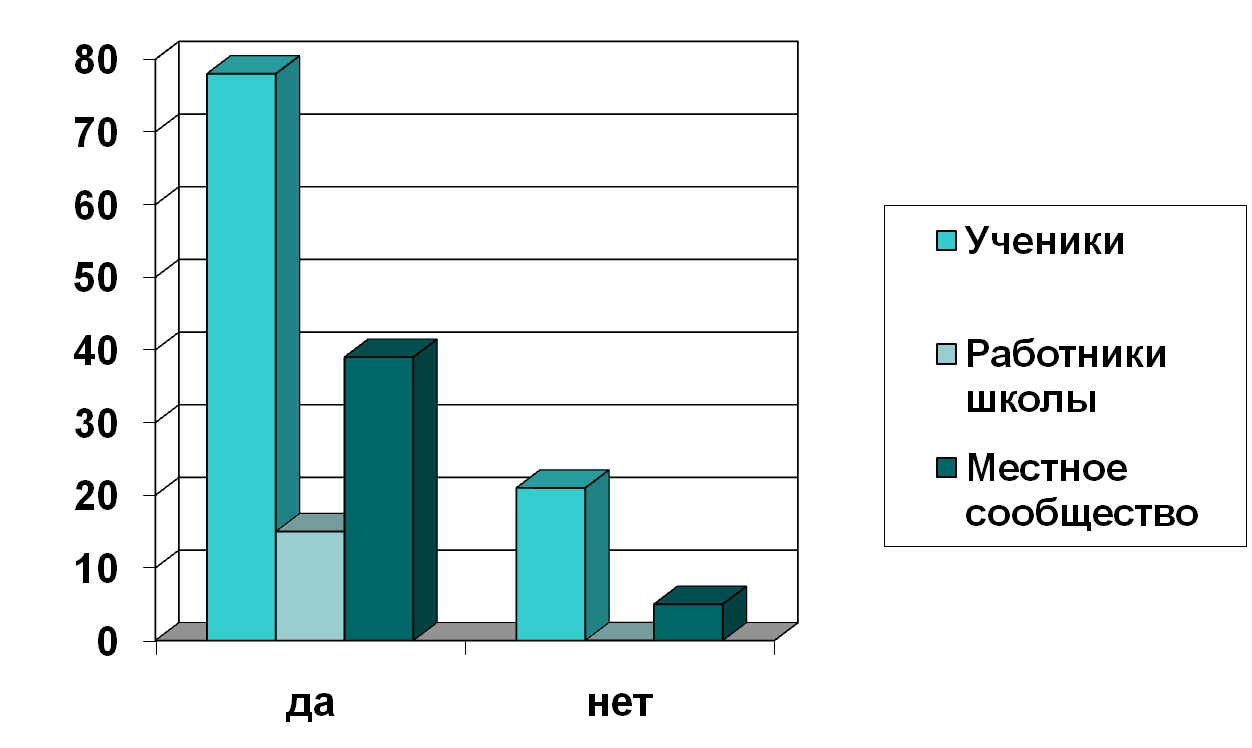 Хотели бы вы принять участие в благоустройстве школьного двора?Приложение № 2Дизайн – (англ. Design – замысел, проект, чертеж, рисунок) термин, обозначающий различные виды проектной деятельности, имеющий целью формирование эстетических и функциональных качеств предметной среды, художественное конструирование предметов, интерьеров.
 	Эстетика – область художественной деятельности людей. Техническая эстетика изучает социально-культурные, эстетические и технические проблемы формирования гармоничной предметной среды, создаваемой средствами промышленного производства для обеспечения наилучших условий труда, быта и отдыха людей.
 	Ландшафт – (нем. Landshaft) в искусстве – изображение какой-либо местности, то же, что и пейзаж.
 	Ландшафтный дизайнер – человек, обладающий умением благоустраивать территорию приусадебного участка: разбивка клумб, дорожек, цветников и т.д.
 	Бордюры - узкие и длинные посадки цветов, образующие живой ковер.Осенью члены волонтерского отряда подготовили участки для дальнейшей работы по озеленению пришкольной территории.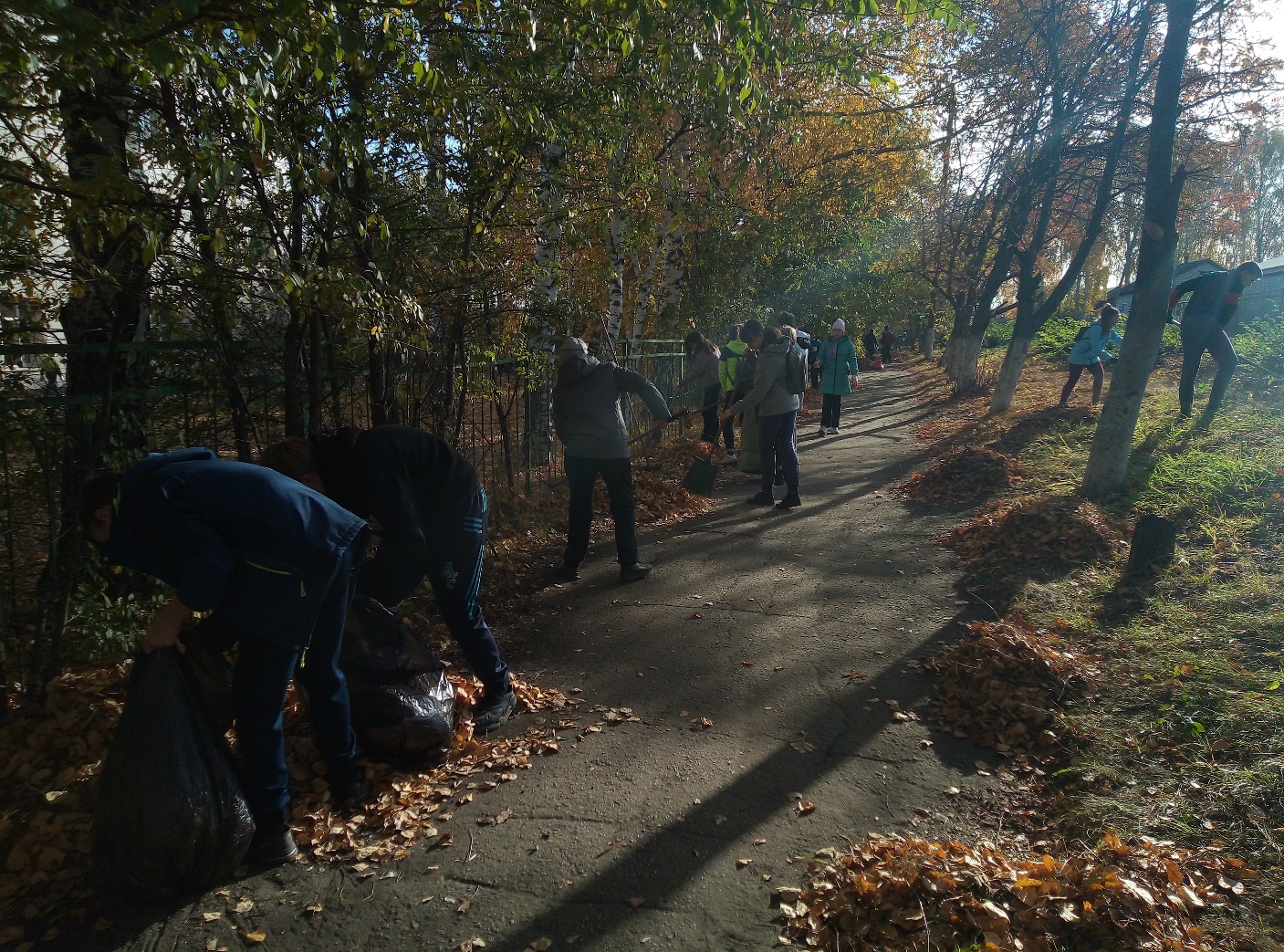 №Комплекс мерМесто проведенияСрокипроведенияОтветственныйI этапI этапI этапI этапI этап1Собрание волонтерского отряда «Эхо сердец», создание проектной группы, выбор темы проекта, постановка целей и задач, подбор материала, составление плана работыКаб. биологииСентябрь, 2020Инициативная группа2Социологический опрос обучающихся, работников школы, жителей данной территории (приложение №1)Актовый залСентябрь, 2020Члены волонтерского отряда «Эхо сердец», инициативная группа3Проведение оценки экологического состояния школьной территории и классного кабинета (приложение №2)Каб. биологии Сентябрь, 2020Учитель биологии, члены волонтерского отряда «Эхо сердец», инициативная группа4Классный час «Я – гражданин России»Кабинеты школыОктябрь, 2020Классные руководители5Старт конкурса «Копилка идей» на лучший мини-проект по благоустройству школьного двора».Защита ученических проектов.Актовый залОктябрь, 2020Педагог-организатор6Конкурс рисунков «Школьный двор моей мечты», «Наш любимый кабинет»1й этажНоябрь, 2020Учитель изобразительного искусстваII этапII этапII этапII этапII этап1Разработка коллективного проекта школьного двора:составление плана озеленения и благоустройства школьного двора;Кабинет биологииФевраль, 2021 – Март, 2021Администрация школы, инициативная группа, члены волонтерского отряда «Эхо сердец»,2Оценка экологического состояния почвы пришкольного участкаШкольный дворАпрель, 2021Учитель биологии, химии.3Благоустройство дорожек школьной территорииШкольный дворМай, 2021Завхоз школы4Разбивка новых клумб на территории школыШкольный дворМай-июнь, 2021Учитель биологии, технологии, члены экологического объединения5Расширение цветочно-декоративного содержания клумб.Школьный дворИюнь-август, 2021Учитель биологии, члены экологического объединения6Благоустройство зоны отдыха на территории школыШкольный дворАвгуст, 2021Учитель технологии7Приобретение семян и выращивание рассадыКаб. биологииФевраль, 2021Учитель биологии, 5-9 классы8Обработка почвы и посадка рассады цветочных культур на школьном дворе.  Школьный дворМай, 2021Учитель биологии, члены экологического объединения9Уход за посаженными цветочными культурами.Школьный дворМай-август, 2021Учитель биологии, члены экологического объединенияIII этапIII этапIII этапIII этапIII этап1Экспресс-опрос «Проект в моей жизни»ШколаСентябрь, 2021Инициативная группа2День урожая «Дары осени». Подведение итогов проекта, награждение участников.Актовый залСентябрь, 2021Администрация школы, учитель биологии3Организация работы факультатива «Цветочный дизайн».Каб. биологииОктябрь, 2021Учитель трудового обучения4Изучение технологии газонного озелененияКаб. географииНоябрь, 2021Учитель трудового обучения, учитель биологии5Представление отчета о реализации проектаАктовый залНоябрь, 2021Инициативная группаСтатья расходовИсточник финансированияОбъем собственных средств (руб.)Объем запрашиваемых средств (руб.)Семена цветочных культур, 50 пачекБлаготворительное пожертвование преподавательского состава1000Приобретениеагрохимических  добавок для окультуриванияпочвы школьных клумб, 10 кгСпонсорская помощь500Саженцы роз, 6 шт.Муниципальный бюджет1000Металлический профиль, 50 м., электроды 1кг.2500Подвесные корзины, 12шт.1800Уличные вазоны 6 шт.1200Краска, 3 банки1180Работа по созданию металлических деталей10000Бумага для анкетирования250Итого19430123РискиУсловия возникновенияПути преодоленияМотивационныеНизкая активность и слабая мотивация на участие в основных мероприятиях программыАктивная работа с родителямиРазработка системы стимуловРыночныедефицит финансовых средствПривлечение внебюджетных средств, инвесторовОрганизационные:Непрофессиональный подход исполнителейНеблагоприятные природные условияПовышение ответственности кадров через проведение совещаний при директоре школыЮридические:Противоречия в нормативной базеОтслеживание  и строгое следование изменениям  в нормативно-правовых актахРешение возникших проблем на договорной основе123Критерий эффективностиУсловие (%)Измеритель Повышение качества знаний 50%Исследовательская работаПовышение уровня воспитанности70%Совместная работа на участке, классный часПовышение деятельностной мотивации 70%Объекты деятельностиПовышение уровня сотрудничества, доверия70%Совместная работа